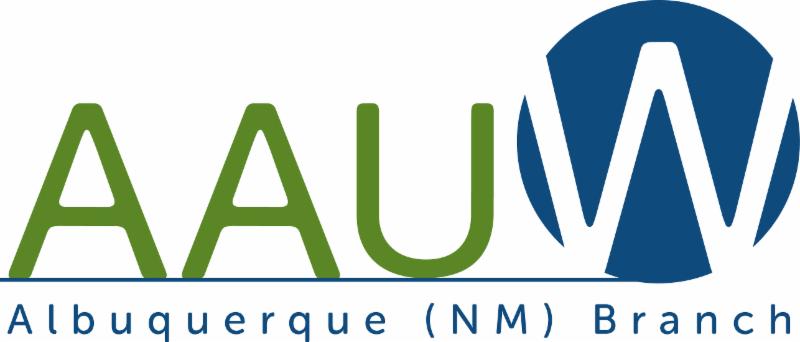 Vol 47 No. 3October 2020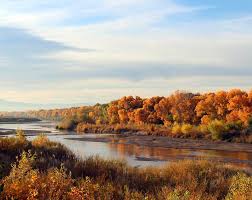 